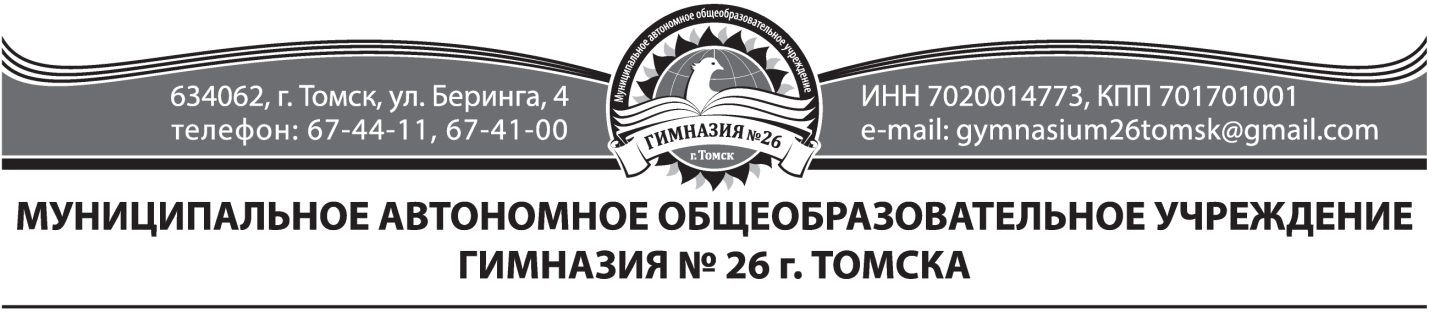 Положениео проведении конкурса видеороликов«Пасхальные традиции» на английском, немецком, польском языках1. ОБЩЕЕ ПОЛОЖЕНИЕ. 1.1. Настоящее Положение о конкурсе видеороликов «Пасхальные традиции» определяет общий порядок организации и проведения конкурса. 1.2. Организация конкурса "Пасхальные традиции" (далее конкурс) осуществляется на базе МАОУ гимназии №26 города (организатор) в рамках муниципальной образовательной сети, соучредителем конкурса является МАУ ИМЦ г. Томска.2. ЦЕЛЬ И ЗАДАЧИ КОНКУРСА. 2.1. Цель Конкурса. Стимулирование познавательного интереса к изучению иностранного языка, культуры и традиций народов США, Британии, Германии, Польши.2.2. Задачи. - Создавать условия для повышения мотивации к изучению иностранного языка; - Развивать социокультурные и коммуникативные компетенции (воспитание лидерских качеств и личностной ответственности); - Способствовать формированию культуры общения на иностранном языке; - Развивать творческие способности детей посредством изучения иностранного языка. 3. УЧАСТНИКИ КОНКУРСА: 3.1.Принимаются как индивидуальные, так и коллективные работы (если такая возможность предоставляется) с указанием ответственного лица.3.2.В конкурсе могут принять участие обучающиеся 3–11-х классов, изучающие английский, немецкий, польский языки. Все  обучающиеся будут оценены в соответствии с возрастной категорией (3-4, 5-6, 7-8, 9-11 классы). Руководители команд (или родители/законные представители) также могут принимать участие в видеоролике (если такая возможность предоставляется).3.3. Конкурс проводится среди образовательных учреждений города Томска и Томской области. От одного учителя принимается не более 3-х работ!!!3.4. Участие в Конкурсе является добровольным и бесплатным. 4. ТЕХНИЧЕСКИЕ УСЛОВИЯ КОНКУРСАНа конкурс предоставляются заявки и ссылки на видеоролики выступления, снятые (созданные) любыми доступными средствами, соответствующие тематике конкурса. Видеозапись выступления необходимо загрузить на любой сервис хранения: Яндекс-диск, на облако Mail.ru, Google-диск, в заявке указать ссылку на файл.Требования к видеоролику:4.1. Продолжительность видеоролика – от 1 до 2 минут.4.2. Видеоролики должны быть оформлены информационной заставкой с именем автора (класс, название школы, название видеоролика, ФИО учителя).4.3. Использование при монтаже и съёмке видеоролика специальных программ и инструментов – на усмотрение участника.4.4. Участники сами определяют жанр видеоролика (интервью, репортаж, видеоклип, мультфильм и т.п.).4.5. В ролике могут использоваться фотографии.4.6. На конкурс не принимаются ролики рекламного характера, оскорбляющие достоинство и чувства других людей, не укладывающиеся в тематику конкурса.5. КРИТЕРИИ ОЦЕНИВАНИЯ5.1.Конкурсная комиссия дает оценку видеороликов, которая осуществляется по следующим критериям:соответствие работы заявленной теме;временной лимит;информативность;креативность видеоролика (новизна идеи, оригинальность, гибкость мышления);беглость речи, эмоциональная окраска, правильность речи;качество видеосъемки;уровень владения специальными техническими средствами;эстетичность работы.Каждый критерий оценивается по 3-х бальной шкале.6. СРОКИ И ПОРЯДОК ПРОВЕДЕНИЯ КОНКУРСА6.1. Прием конкурсных работ осуществляется с 12 по 23 апреля 2021 г. (включительно). Работы, полученные после указанного срока, конкурсной комиссией не рассматриваются.6.2. Итоги конкурса будут подведены 26 апреля 2021 г. Наградные материалы будут готовы в мае.6.3. Победители и призеры конкурса получают дипломы с указанием куратора работы. Сертификаты не выдаются.7. ЖЮРИ Жюри осуществляет экспертную оценку защиты индивидуально выполненных работ обучающихся. Жюри определяет победителей и призеров, занявших первое, второе, третье места по наибольшему количеству баллов в каждой секции в соответствии с критериями оценки.8. ПОДАЧА ЗАЯВОК Участники конкурса высылают заявку (Приложение 1) с ссылкой на видеоролик по электронной почте sushkova_el@mail.ru (обязательное указание в теме письма «Конкурс видеороликов»).Контактная информация. По всем вопросам обращаться к координатору конкурса: Сушкова Екатерина Леонидовна – учитель английского языка МАОУ гимназии № 26 - +7 913 860 40 68 Приложение 1 Заявка на участие в конкурсе видеороликовФИ участникаКлассООИзучаемый языкСсылка на видеоролик ФИО руководителя, телефон, e-mail